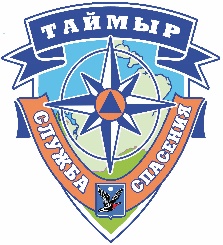  УПРАВЛЕНИЕ ПО ДЕЛАМ ГОЧС         ТАЙМЫРСКОГО МУНИЦИПАЛЬНОГО РАЙОНАМеры безопасности во время рыбалки с лодкиРыбалка частенько заставляет забыть про все на свете. Но рыболов ни при каких обстоятельствах не должен забывать про меры безопасности на рыбалке, в особенности это касается рыбалки с лодки или с катера. Разговор в этой статье пойдет именно про меры безопасности, касающиеся рыбалки с лодки. В нашем регионе владельцы плавательных средств предпочитают ловить рыбу с борта. Поэтому вопрос безопасности для этих людей стоит достаточно остро, соблюдение некоторых правил позволит не просто избежать неприятностей на рыбалки, но и спасти свою жизнь.Правила безопасности во время ловли рыбы с лодкиБезопасность может гарантировать только правильно оборудованное и исправное плавательное средство. Об этом необходимо позаботиться заранее.Рыболов, который собрался ловить рыбу с лодки обязательно должен уметь плавать. Этот навык может спасти ему жизнь, а также жизнь своего товарища.Чтобы минимизировать риск возникновения несчастных случаев, ловить рыбу лучше всего не слишком далеко от берега.Если предполагается ловить рыбу далеко от берега, то в лодке обязательно должны быть средства спасения – спасательные круги, также сигнальные средства. Спасательные жилеты должны быть на каждом, находящемся в лодке.Прежде, чем поехать на рыбалку, обязательно сообщите домашним, куда и на сколько Вы убываете. Не выходите на воду в темное время суток, учитывайте погодные условия!  Прежде, чем спустить плавательное средство на воду, тщательно проверьте его состояние, удостоверьтесь не протекает ли оно, исправны ли весла и т.д. Помимо спасательного жилета или круга в лодке должно быть ведро (или другая емкость) для откачивания воды. Не стоит ловить рыбу и якорить лодку непосредственно на фарватере в таких местах, где часто ходят речные суда, так как можно не успеть сняться с якоря и уплыть на безопасную дистанцию. Обычно границы фарватера обозначены условными знаками и сигналами, за них категорически запрещено заплывать на гребных лодках, тем более ставить их на якорь для ловли рыбы.Если Вам придется рыбачить с лодки в стоячем положении, то нужно встать лицом к корме, немного расставив ноги – это наиболее устойчивое положение.Если Вы отправились на рыбалку на лодке вдвоем, и необходимо поменяться местами, то делайте это не торопясь, немного пригнувшись, чтобы иметь дополнительное равновесие, не делайте резких движений от которых лодка может накрениться и залиться водой. Если поднялись волны или лодка не слишком устойчивая, лучше всего подплыть к берегу, не рисковать жизнью.Что делать, если перевернулась лодкаЕсли вдруг лодка опрокинулась на значительном расстоянии от берега и на большой глубине, то сначала она ляжет на бок, а после этого перевернется килем кверху. Если рядом нет никого, кто бы смог оказать помощь, то, схватившись за корму или за нос плавсредства, гребя ногами, плывите к мелкому месту или к ближайшему берегу. Ни в коем случае не старайтесь забраться на опрокинутую лодку, потому что она часто переворачивается обратно. Поэтому существует риск того, что лодка ударит или накроет рыбака при этом. Если плавательное средство перевернулась на перекате реки или на сильном течении, то нужно, держась за лодку, плыть за нею к мелкому месту. Даже в суровых климатических условиях шансы выжить есть! Выбравшись на берег, помогите товарищам, снимите и максимально выжмите одежду, попытайтесь разжечь огонь, подавайте знаки проходящим мимо судам и лодкам.Не забывайте – никакая рыба не стоит человеческой жизни! Если вашему плавсредству давно пора в утиль, а спасательный жилет для вас – посторонняя вещь на борту, не стоит вообще выходить на воду!